[YOUR EVENT TITLE HERE]
[EVENT DATE HERE][Event Location] [Time][Contact Info: Phone Number, Email and / or Website]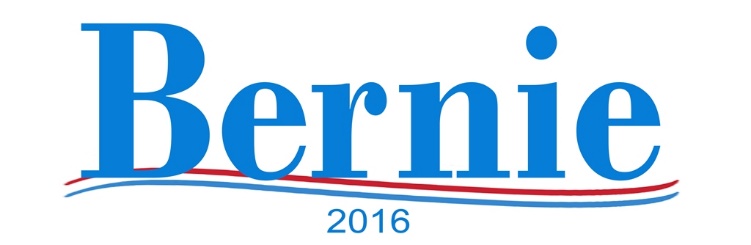 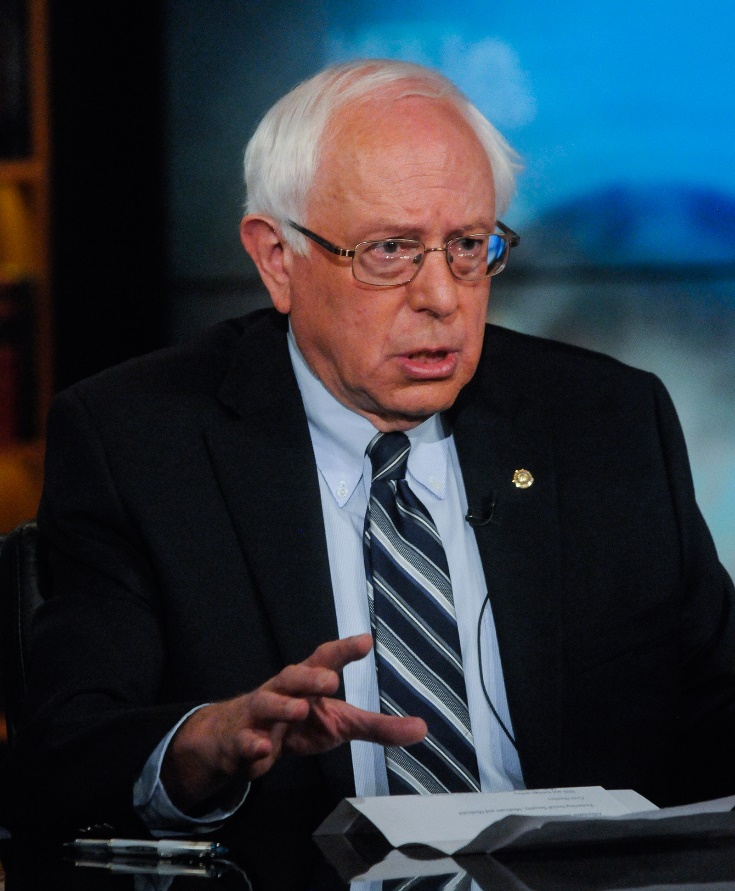 [Your Event Description Here]